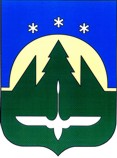 Городской округ Ханты-МансийскХанты-Мансийского автономного округа – ЮгрыПРЕДСЕДАТЕЛЬ ДУМЫ ГОРОДА ХАНТЫ-МАНСИЙСКАПОСТАНОВЛЕНИЕот 6 декабря 2021 года                 	                              	                                     № 27О проведении опросадля принятия решенийДумы города Ханты-Мансийскав заочной формеВ целях оперативного рассмотрения Думой города Ханты-Мансийска проектов решений Думы города Ханты-Мансийска, в соответствии                              с Федеральным законом от 6 октября 2003 года № 131-ФЗ «Об общих принципах организации местного самоуправления в Российской Федерации», статьей 47 Регламента Думы города Ханты-Мансийска, утвержденного Решением Думы города Ханты-Мансийска  от 27 декабря 2016 года № 59-VI РД «О Регламенте Думы города Ханты-Мансийска», руководствуясь статьей 71.1 Устава города Ханты-Мансийска:1.Провести 7 декабря 2021 года с 14.00 до 16.00 часов опрос путем установления позиции депутатов Думы города Ханты-Мансийска седьмого созыва по проектам решений Думы города Ханты-Мансийска:1.1.«О поддержке проекта закона Ханты-Мансийского автономного                 округа – Югры «О внесении изменения в Закон Ханты-Мансийского автономного округа – Югры «О регулировании отдельных вопросов организации и деятельности контрольно-счетных органов муниципальных образований Ханты-Мансийского автономного округа – Югры», внесенного Председателем Думы города Ханты-Мансийска;1.2.«О внесении изменений в Решение Думы города Ханты-Мансийска                от 29 апреля 2011 года № 22 «О структуре аппарата Думы города                           Ханты-Мансийска», внесенного Председателем Думы города                             Ханты-Мансийска.2.Контроль за выполнением настоящего постановления оставляю                        за собой.Председатель Думыгорода Ханты-Мансийска			                                         К.Л. Пенчуков